Eleventh Sunday in Ordinary TimeJune 16, 2024Year B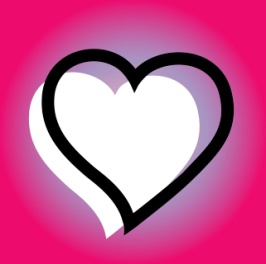 Cantor: Let us stand and sing together:Gathering     Come Ye Thankful People, Come (MI  215)       Gloria                Resurrection  Responsorial Psalm    R&AGospel Acclamation     Alleluia VI  R&A  Verse:   The seed is the word of God; Christ is the Sower.                All who come to him will live forever.Cantor: As we prepare our gifts for the Lord, please sing:Presentation of Gifts     Seed Scattered and Sown (MI 345)Holy,Holy,Holy           RessurectionMemorial Acc.             Great Amen                 Lamb of God               Cantor: Let us sing:Communion         Ubi Caritas (MI 356)                              This Alone (MI 397)Cantor: Let us joyfully sing: Sending     Canticle of the Sun (MI 433)                      